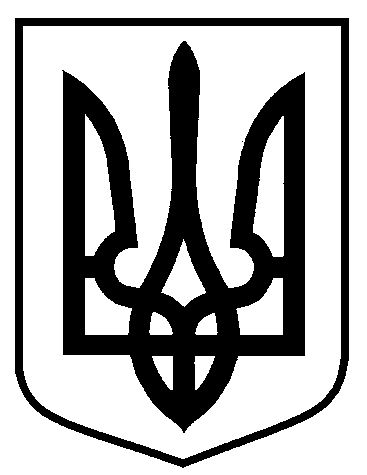 Сумська міська радаВиконавчий комітетРІШЕННЯЗ метою впорядкування розміщення елементів благоустрою, тимчасових (металевих) гаражів, тимчасових споруд для здійснення підприємницької діяльності на території міста Суми, враховуючи пропозиції засідання комісії з питань демонтажу незаконно встановлених/розміщених елементів благоустрою, тимчасових (металевих) гаражів, тимчасових споруд для провадження підприємницької діяльності, побутового, соціально-культурного чи іншого призначення на території міста Суми (протокол № 4 від 13.08.2020), відповідно до пункту 8.2. розділу 8 Положення про організацію сезонної, святкової виїзної торгівлі, надання послуг у сфері розваг та проведення ярмарків на території Сумської міської об’єднаної територіальної громади, затвердженого рішенням виконавчого комітету Сумської міської ради від 17.03.2020 року № 133, Порядку демонтажу незаконно встановлених/розміщених елементів благоустрою, тимчасових (металевих) гаражів, тимчасових споруд для провадження підприємницької діяльності, побутового, соціально-культурного чи іншого призначення на території міста Суми, затвердженого рішенням Сумської міської ради від 6 лютого 2019 № 4505-МР, керуючись частиною першою статті 52 Закону України «Про місцеве самоврядування в Україні», виконавчий комітет Сумської міської ради ВИРІШИВ:Управлінню архітектури та містобудування Сумської міської ради (Кривцов А.В.) вжити заходів щодо попередження про проведення демонтажу незаконно встановлених/розміщених елементів благоустрою, тимчасових (металевих) гаражів, тимчасових споруд для провадження підприємницької діяльності, побутового, соціально-культурного чи іншого призначення на території міста Суми згідно з додатком.2. У разі невиконання власником об’єкта, що підлягає демонтажу, вимог щодо усунення порушень чинного законодавства України, комісії з питань демонтажу незаконно встановлених/розміщених елементів благоустрою, тимчасових (металевих) гаражів, тимчасових споруд для провадження підприємницької діяльності, побутового, соціально-культурного чи іншого призначення на території міста Суми вжити відповідних заходів.3. Управлінню патрульної поліції в Сумській області рекомендувати забезпечити охорону громадського порядку та публічної безпеки під час проведення демонтажу.4. Контроль за виконанням даного рішення залишаю за собою.Міський голова 								О.М. ЛисенкоФролов 700-107Розіслати: до справи, членам комісії.ЛИСТ ПОГОДЖЕННЯдо проекту рішення виконавчого комітету Сумської міської ради                          «Про демонтаж незаконно встановлених/ розміщених елементів благоустрою, тимчасових (металевих) гаражів, тимчасових споруд для провадження підприємницької діяльності, побутового, соціально-культурного чи іншого призначення на території міста Суми»В. о. начальника управлінняархітектури та містобудування Сумської міської ради		О.М. ФроловГоловний спеціаліст – юрисконсультсектору юридичного забезпечення та договірних відносин відділу фінансового забезпечення та правових питань управління архітектури та містобудування Сумської міської ради							М.В. РибалкаНачальник відділу протокольноїроботи та контролю Сумської міської ради			Л.В. МошаВ.о. начальника правового управлінняСумської міської ради 							О.А. БойкоКеруючий справами виконавчогокомітету Сумської міської ради					Ю.А. ПавликПроект рішення підготовлено з урахуванням вимог Закону України «Про доступ до публічної інформації» та Закону України «Про захист персональних даних».																	______________ О.М. Фролов                     	Додатокдо рішення виконавчого комітетувід                   № ПЕРЕЛІКелементів благоустрою, тимчасових (металевих) гаражів, тимчасових споруд для провадження підприємницької діяльності, побутового, соціально-культурного чи іншого призначення на території міста Суми,                                        які підлягають демонтажу		В.о. начальника управлінняархітектури та містобудування Сумської міської ради						О.М. Фроловвід                       №            №з/пОб’єкт АдресаВласник(користувач)12341.Тимчасовий (металевий) гараж червоного кольорувул. Римського-Корсакова,біля буд. 40Невідомий2.Група тимчасових (металевих) гаражів коричневого кольору  (2 шт.) вул. Інтернаціоналістів, біля буд. 15 (біля теплопункту)Невідомий3.Тимчасовий (металевий) гараж коричневого кольорувул. Інтернаціоналістів, між буд. 15 та теплопунктомНевідомий4.Пересувна тимчасова споруда (навіс) вул. Петропавлівська, біля буд. 73 («Royal fast food»)Невідомий5.Тимчасова споруда (апарат з виготовлення чаю та кави)вул. Нижньохолодногірська, біля буд. 8 (біля магазину «Клунок»)Невідомий6.Тимчасова споруда (апарат з виготовлення чаю та кави)вул. 1-ша Набережна              р. Стрілка, біля буд. 10 А (біля магазину «Одяг та взуття для твоєї родини»)Невідомий7.Тимчасова споруда (апарат з виготовлення чаю та кави)вул. 1-ша Набережна                р. Стрілка, біля буд. 5/3 (біля магазинів «Конфісклад»)Невідомий8.Тимчасова споруда (апарат з виготовлення чаю та кави)вул. 1-ша Набережна                    р. Стрілка, біля буд. 8Невідомий9.Група тимчасових споруд (апарати з виготовлення чаю та кави) (5 шт.)вул. Кооперативна, біля           буд. 1 (біля універмагу «Київ»)Невідомий10.Тимчасова споруда (апарат з виготовлення чаю та кави)проїзд Кузнечний, біля             буд. 1 (біля Автовокзалу)Невідомий12334411.Тимчасова споруда (апарат з виготовлення чаю та кави)Тимчасова споруда (апарат з виготовлення чаю та кави)вул. Герасима Кондратьєва, біля буд. 19 (біля магазину «Амбар»)вул. Герасима Кондратьєва, біля буд. 19 (біля магазину «Амбар»)Невідомий12.Тимчасова споруда (апарат з виготовлення чаю та кави)Тимчасова споруда (апарат з виготовлення чаю та кави)вул. Троїцька, біля буд. 21 (біля магазину «Кошик»)вул. Троїцька, біля буд. 21 (біля магазину «Кошик»)Невідомий13.Тимчасова споруда (апарат з виготовлення чаю та кави)Тимчасова споруда (апарат з виготовлення чаю та кави)вул. Троїцька, біля буд. 13 (тамбур магазину «ЕКО»)вул. Троїцька, біля буд. 13 (тамбур магазину «ЕКО»)Невідомий14.Тимчасова споруда (апарат з виготовлення чаю та кави)Тимчасова споруда (апарат з виготовлення чаю та кави)вул. Троїцька, біля буд. 29вул. Троїцька, біля буд. 29Невідомий15.Тимчасова споруда (апарат з виготовлення чаю та кави)Тимчасова споруда (апарат з виготовлення чаю та кави)вул. Горького, біля буд. 5вул. Горького, біля буд. 5Невідомий16.Тимчасова споруда (апарат з виготовлення чаю та кави)Тимчасова споруда (апарат з виготовлення чаю та кави)вул. Засумська, біля                  буд. 12 А (біля магазину «Колос»)вул. Засумська, біля                  буд. 12 А (біля магазину «Колос»)Невідомий17.Тимчасова споруда (апарат з виготовлення чаю та кави)Тимчасова споруда (апарат з виготовлення чаю та кави)вул. Соборна, біля буд. 42вул. Соборна, біля буд. 42Невідомий18.Тимчасова споруда (апарат з виготовлення чаю та кави)Тимчасова споруда (апарат з виготовлення чаю та кави)площа Покровська, біля  буд. 3 (біля ЦУМу)площа Покровська, біля  буд. 3 (біля ЦУМу)Невідомий19.Тимчасова споруда (апарат з виготовлення чаю та кави)Тимчасова споруда (апарат з виготовлення чаю та кави)вул. Інтернаціоналістів, біля буд. 16вул. Інтернаціоналістів, біля буд. 16Невідомий20.Група тимчасових споруд (апарати з виготовлення чаю та кави) (2 шт.)Група тимчасових споруд (апарати з виготовлення чаю та кави) (2 шт.)проспект Тараса Шевченка, біля буд. 18 (біля магазину «Амбар»)проспект Тараса Шевченка, біля буд. 18 (біля магазину «Амбар»)Невідомий21.Тимчасова споруда (апарат з виготовлення чаю та кави)Тимчасова споруда (апарат з виготовлення чаю та кави)проспект Тараса Шевченка, біля буд. 2проспект Тараса Шевченка, біля буд. 2Невідомий22.Тимчасова споруда              (у складі зупинки громадського транспорту) синьо-білого кольоруТимчасова споруда              (у складі зупинки громадського транспорту) синьо-білого кольорувул. Прокоф’єва (зупинка громадського транспорту              № 105 «Технічне училище»)вул. Прокоф’єва (зупинка громадського транспорту              № 105 «Технічне училище»)ТОВ «Техноінвесткомплект»23.Тимчасова споруда              синьо-біло-жовтого кольоруТимчасова споруда              синьо-біло-жовтого кольорувул. Прокоф’єва (зупинка громадського транспорту              № 105 «Технічне училище»)вул. Прокоф’єва (зупинка громадського транспорту              № 105 «Технічне училище»)ТОВ «Альтра-Трейд»12334424.Тимчасова споруда сірого кольору з продажу хлібобулочних виробів «Сумська паляниця»Тимчасова споруда сірого кольору з продажу хлібобулочних виробів «Сумська паляниця»проспект Курський, біля буд. 119проспект Курський, біля буд. 119Невідомий25.Група тимчасових (металевих) гаражів коричневого кольору  (2 шт.)Група тимчасових (металевих) гаражів коричневого кольору  (2 шт.)вул. Харківська,між буд. 3/1 та 3/2 (вздовж дороги)вул. Харківська,між буд. 3/1 та 3/2 (вздовж дороги)Невідомий26.Тимчасова споруда (апарат з виготовлення чаю та кави)Тимчасова споруда (апарат з виготовлення чаю та кави)вул. Інтернаціоналістів, біля буд. 55 Авул. Інтернаціоналістів, біля буд. 55 АНевідомий27.Елементи благоустрою колишнього ринку ТОВ «Тютюнова компанія «Суми Тобакко»Елементи благоустрою колишнього ринку ТОВ «Тютюнова компанія «Суми Тобакко»перехрестя вул. 1-ша Набережна р. Стрілка - провулок 9-го Травняперехрестя вул. 1-ша Набережна р. Стрілка - провулок 9-го ТравняНевідомий28.Елемент благоустрою жовто-синього кольору (вулична скульптура)Елемент благоустрою жовто-синього кольору (вулична скульптура)вул. Петропавлівська, біля буд. 76 (біля магазину «М’ясомаркет»)вул. Петропавлівська, біля буд. 76 (біля магазину «М’ясомаркет»)Невідомий